ИНФОРМАЦИЯ о подготовке заключения № 12 от «10» декабря 2019 года на проект Решения Совета депутатов городского округа Котельники Московской области «О внесении изменений в решение Совета депутатов городского округа Котельники Московской области «О бюджете городского округа Котельники Московской области на 2019 год и на плановый период 2020 и 2021 годов» от 07.12.2018 № 1/73».Основание для проведения экспертно-аналитического мероприятия: Распоряжение председателя Контрольно-счетной палаты от 03.12.2019 № 94 «О проведении экспертно-аналитического мероприятия», п. 1.1 раздела 1 «Экспертно-аналитические мероприятия» Плана работы Контрольно-счетной палаты городского округа Котельники Московской области на 2019 год, утвержденного распоряжением председателя Контрольно-счетной палаты от 19.12.2018 № 99 (в ред. распоряжения от 19.09.2019 № 66).Предмет экспертно-аналитического мероприятия: Экспертиза проекта Решения Совета депутатов городского округа Котельники Московской области «О внесении изменений в решение Совета депутатов городского округа Котельники Московской области «О бюджете городского округа Котельники Московской области на 2019 год и на плановый период 2020 и 2021 годов» от 07.12.2018 № 1/73».Объект экспертно-аналитического мероприятия: Администрация городского округа Котельники Московской области.Срок проведения экспертно-аналитического  мероприятия: с 03.12.2019 по 10.12.2019.Цель (цели) экспертно-аналитического мероприятия: Определение достоверности и обоснованности показателей вносимых изменений в решение «О бюджете городского округа Котельники Московской области на 2019 год и на плановый период 2020 и 2021 годов».Исследуемый период: 2019 год и плановый период 2020 и 2021 годов.Заключение Контрольно-счетной палаты городского округа Котельники Московской области на проект Решения Совета депутатов городского округа Котельники Московской области «О внесении изменений в решение Совета депутатов городского округа Котельники Московской области «О бюджете городского округа Котельники Московской области на 2019 год и на плановый период 2020 и 2021 годов» от 07.12.2018 № 1/73» подготовлено в соответствии с требованиями Бюджетного кодекса Российской Федерации (далее - БК РФ), Положением «О бюджетном процессе в городском округе Котельники», утвержденным Решением Совета депутатов городского округа Котельники Московской области от 24.08.2016 № 2/32 (далее - Положение о бюджетном процессе в городском округе Котельники), Положением «О Контрольно-счетной палате городского округа Котельники Московской области», утвержденным Решением Совета депутатов городского округа Котельники Московской области от 04.12.2013 № 575/79 (в ред. решений от 25.02.2015 № 4/9, от 28.10.2015 № 14/20), Стандартом внешнего муниципального финансового контроля «Общие правила проведения экспертно-аналитического мероприятия», утвержденного распоряжением председателя Контрольно-счетной палаты от 06.06.2016 № 39.Представленным на экспертизу проектом Решения Совета депутатов городского округа Котельники Московской области (далее – проект решения), предлагается внести изменения и дополнения в бюджет городского округа Котельники, утвержденный Решением Совета депутатов городского округа Котельники от 07.12.2018 № 1/73 «О бюджете городского округа Котельники Московской области на 2019 год и на плановый период 2020 и 2021 годов».Согласно проекту решения, основные параметры бюджета на 2019 год планируется утвердить:- доходную часть бюджета городского округа в сумме 1637881,0 тыс. руб.; - расходную часть бюджета городского округа в объеме 1715982,6 тыс. руб.; - дефицит бюджета определен в сумме 78101,6 тыс. руб. или 7,9% от утвержденного общего годового объема доходов бюджета без учета утвержденного объема безвозмездных поступлений.Проектом решения соблюдены требования ст. 92.1 БК РФ, дефицит бюджета городского округа Котельники определенный на 2019 год и на плановый период 2020 и 2021 годов не превышает 10 процентов от утвержденного общего годового объема доходов бюджета без учета утвержденного объема безвозмездных поступлений.Основные характеристики проекта Решения, в части бюджета городского округа Котельники Московской области на плановый период 2020 и 2021 годов останутся неизменными, по отношению к показателям, утвержденным Решением Совета депутатов городского округа Котельники Московской области от 05.09.2019 № 1/83.Основные характеристики бюджета городского округа 2019 годаТаблица 1(тыс.  рублей)Доходная часть бюджета городского округа Котельники увеличится по сравнению с первоначальным бюджетом на 94776,9 тыс. руб. или на 6,1%, по сравнению с утвержденными бюджетными назначениями уменьшится на 4373,4 тыс. руб. или на 0,3%.Расходная часть бюджета городского округа Котельники увеличится по сравнению с первоначальным бюджетом на 94776,9 тыс. руб. или на 5,8%, по сравнению с утвержденными бюджетными назначениями уменьшится на 4373,4 тыс. руб. или на 0,3%.Размер дефицита бюджета по сравнению с первоначальным и утвержденным бюджетом останется неизменным.Основные характеристики доходов бюджета городского округа КотельникиДоходы бюджета городского округа Котельники Московской области на 2019 год в части налоговых и неналоговых поступлений останутся неизменными по отношению к показателям, утвержденным Решением Совета депутатов городского округа Котельники Московской области от 05.09.2019 № 1/83 «О внесении изменений в решение Совета депутатов городского округа Котельники Московской области «О бюджете городского округа Котельники Московской области на 2019 год и на плановый период 2020 и 2021 годов» и составят на текущий 2019 финансовый год - 991109,5 тыс. руб.Изменения доходов бюджета городского округа Котельники Московской области на 2019 год в части безвозмездных поступлений представлены в таблице 2.Изменение доходов в части безвозмездных поступлений на текущий 2019 финансовый год Таблица 2(тыс.  рублей)В соответствии с Законом Московской области от 12.12.2018 № 216/2018-ОЗ «О бюджете Московской области на 2019 год и на плановый период 2020 и 2021 годов» (в ред. Закона Московской области от 18.02.2019 № 11/2019-ОЗ, от 29.04.2019 № 79/2019-ОЗ, от 05.06.2019 № 98/2019-ОЗ, от 17.07.2019 № 159/2019-ОЗ, от 07.10.2019 №185/2019-ОЗ) проектом решения планируется изменение объема безвозмездных поступлений от других бюджетов бюджетной системы Российской Федерации на 2019 год в сторону уменьшения на общую сумму 4373,4 тыс. руб., в том числе связанное:- с уменьшением объема предоставленной субвенции бюджетам муниципальных образований Московской области на финансовое обеспечение государственных гарантий реализации прав граждан на получение общедоступного и бесплатного дошкольного образования в муниципальных дошкольных образовательных организациях в Московской области, включая расходы на оплату труда, приобретение учебников и учебных пособий, средств обучения, игр, игрушек (за исключением расходов на содержание зданий и оплату коммунальных услуг) на сумму 10 174,0 тыс. руб.;- с уменьшением объема предоставленной субвенции бюджетам муниципальных образований Московской области на финансовое обеспечение получения гражданами дошкольного образования в частных дошкольных образовательных организациях в Московской области, включая расходы на оплату труда, приобретение учебников и учебных пособий, средств обучения, игр, игрушек (за исключением расходов на содержание зданий и оплату коммунальных услуг) на сумму 1 382,0 тыс. руб.;- с уменьшением объема предоставленной субвенции бюджетам муниципальных образований Московской области на финансовое обеспечение получения гражданами дошкольного, начального общего, основного общего, среднего общего образования в частных общеобразовательных организациях в Московской области, осуществляющих образовательную деятельность по имеющим государственную аккредитацию основным общеобразовательным программам, включая расходы на оплату труда, приобретение учебников и учебных пособий, средств обучения, игр, игрушек (за исключением расходов на содержание зданий и оплату коммунальных услуг) на сумму 1 183,0 тыс. руб.;- с уменьшением объема предоставленной субсидии на государственную поддержку частных дошкольных образовательных организаций в Московской области с целью возмещения расходов на присмотр и уход, содержание имущества и арендную плату за использование помещений на сумму 984,0 тыс. руб.;- с уменьшением объема предоставленной субсидии на обустройство и установку детских игровых площадок на территории муниципальных образований Московской области на сумму 160,0 тыс. руб.;- с увеличением объема предоставленной субсидии из бюджета Московской области на устройство и капитальный ремонт электросетевого хозяйства, систем наружного освещения в рамках реализации проекта «Светлый город» на сумму 63,6 тыс. руб.;- с увеличением объема предоставленной субсидии из бюджета Московской области на организацию деятельности многофункциональных центров предоставления государственных и муниципальных услуг, действующих на территории Московской области, по реализации мероприятий, направленных на повышение уровня удовлетворенности граждан качеством предоставления государственных и муниципальных услуг на сумму 128,0 тыс. руб.;- с увеличением объема предоставленной субсидии из бюджета Московской области бюджетам муниципальных образований на софинансирование расходов на организацию деятельности многофункциональных центров предоставления государственных и муниципальных услуг на сумму 788,0 тыс. руб.;- с увеличением объема предоставленной субвенции бюджетам городских округов на предоставление гражданам субсидий на оплату жилого помещения и коммунальных услуг 129,0 тыс. руб.;- с увеличением субвенции бюджетам муниципальных образований Московской области на финансовое обеспечение государственных гарантий реализации прав граждан на получение общедоступного и бесплатного дошкольного, начального общего, основного общего, среднего общего образования в муниципальных общеобразовательных организациях в Московской области, обеспечение дополнительного образования детей в муниципальных общеобразовательных организациях в Московской области, включая расходы на оплату труда, приобретение учебников и учебных пособий, средств обучения, игр, игрушек (за исключением расходов на содержание зданий и оплату коммунальных услуг) на сумму 4 222,0 тыс. руб.;- с увеличением объема иных межбюджетных трансфертов передаваемых бюджетам городских округов на сумму 4 179,0 тыс. руб.Основные характеристики расходов бюджета городского округа КотельникиПланируемые изменения расходной части бюджета на 2019 год по разделам функциональной классификации представлены в таблице 3. Изменение расходов на текущий 2019 финансовый годТаблица 3    (тыс. рублей)Проектом решения планируется перераспределить расходы бюджета на текущий 2019 финансовый год между программными и непрограммными расходами и уменьшить общий их объем на сумму 4373,4 тыс. руб. или на 0,3%, в том числе:По разделу «Общегосударственные расходы» планируется перераспределение расходов в рамках муниципальных программ и непрограммных расходов, что в совокупности приводит к увеличению бюджетных ассигнований на общую сумму 22857,5 тыс. руб. или на 6,2%.Основное увеличение средств, в рамках данного раздела связано с:- увеличением финансового обеспечения муниципальной программы «Муниципальное управление» на 2017-2021 годы на сумму 14560,8 тыс. руб., связанное с увеличением средств на выплату заработной платы и начислений на выплаты по оплате труда сотрудников Администрации городского округа Котельники Московской области;- увеличением средств на сумму 8237,2 тыс. руб. в рамках непрограммных расходов по подразделу 0113 ««Другие общегосударственные вопросы». Расшифровки планируемых к увеличению средств в составе пояснительной записки не предоставлено. По разделу «Национальная безопасность и правоохранительная деятельность» планируется уменьшение расходов в сумме 360,8 тыс. руб. или на 1,3%, связанное с экономией средств, сложившейся в результате проведения конкурсных процедур в рамках реализации муниципальной программы городского округа Котельники Московской области «Безопасность городского округа Котельники Московской области 2017-2021 годы». По разделу «Национальная экономика» планируется уменьшение расходов в общей сумме 4869,1 тыс. руб. или на 12,4%,  связанное с экономией средств, сложившейся в результате проведения конкурсных процедур в рамках следующих муниципальных программ:- уменьшение финансового обеспечения муниципальной программы «Развитие и функционирование дорожно-транспортного комплекса городского округа Котельники Московской области» на 2017-2021 годы на сумму 3227,1тыс. руб.;- уменьшение финансового обеспечения муниципальной программы «Цифровой городской округ Котельники» на 2018-2022 годы, в рамках  подпрограммы «Развитие информационной и технической инфраструктуры экосистемы цифровой экономики городского округа Котельники Московской области» на сумму 1442,0 тыс. руб.;- уменьшение финансового обеспечения муниципальной программы «Предпринимательство городского округа Котельники Московской области» на 2017-2021 годы расходы, в части подпрограммы «Развитие малого и среднего предпринимательства в городском округе Котельники Московской области» на сумму 200,0 тыс. руб.По разделу «Жилищно-коммунальное хозяйство» планируется уменьшение расходов на общую сумму 6326,0 тыс. руб. или на 2,6%,  связанное с экономией средств, сложившейся в результате проведения конкурсных процедур в рамках следующих муниципальных программ: - уменьшение финансового обеспечения муниципальной программы «Развитие инженерной инфраструктуры и энергоэффективности городского округа Котельники Московской области на 2018-2022 годы» на сумму 1836,0 тыс. руб.,- уменьшение финансового обеспечения муниципальной программы «Формирование современной комфортной городской среды городского округа Котельники Московской области на 2018-2022 годы» на сумму 3965,6 тыс. руб.;- уменьшение финансового обеспечения муниципальной программы «Предпринимательство городского округа Котельники Московской области» на 2017-2021 годы» на сумму 524,4 тыс. руб.По разделу «Образование» планируется уменьшение расходов в общей сумме 6134,9 тыс. руб. или на 0,8%. В рамках данного раздела планируется:- уменьшение финансового обеспечения муниципальной программы «Строительство объектов социальной инфраструктуры» на 2019-2024 годы на общую сумму 163,9  тыс. руб., связанное  с экономией бюджетных средств сложившейся в результате проведения конкурсных процедур;- уменьшение финансового обеспечения муниципальной программы «Образование городского округа Котельники Московской области на 2017-2021 годы» на общую сумму 9890,8 тыс. руб., связанно с приведением расходов бюджета городского округа Котельники Московской области в соответствии с законом Московской области «О бюджете Московской области на 2019 год и на плановый период 2020 и 2021 годов;- уменьшение финансового обеспечения муниципальной программы «Культура городского округа Котельники Московской области» на 2017-2021 годы на общую сумму 5,6 тыс. руб., связанное  с экономией бюджетных средств сложившейся в результате проведения конкурсных процедур;- уменьшение финансового обеспечения муниципальной программы «Развитие институтов гражданского общества, повышение эффективности местного самоуправления и реализации молодежной политики в городском округе Котельники Московской области на 2017-2021 годы» на общую сумму 253,6 тыс. руб., связанное  с экономией бюджетных средств сложившейся в результате проведения конкурсных процедур;- увеличение средств на сумму 4179,0 тыс. руб. в рамках непрограммных расходов по разделу «Образование», связанное с увеличением объема иных межбюджетных трансфертов передаваемых бюджетам городских округов.По разделу «Культура, кинематография» планируется уменьшение расходов в общей сумме 2682,6 тыс. руб. или на 3,4%, связанное с экономией средств, сложившейся в результате проведения конкурсных процедур в рамках реализации муниципальной программы «Культура городского округа Котельники Московской области на 2017-2021 годы».По разделу «Социальная политика» планируется уменьшение расходов в общей сумме 756,0 тыс. руб. или на 1,6%, связанное с экономией средств, сложившейся в результате проведения конкурсных процедур в рамках следующих муниципальных программ:- уменьшение финансового обеспечения муниципальной программы «Муниципальное управление» на 2017-2021, в части подпрограммы «Развитие муниципальной службы городского округа Котельники Московской области»» на сумму 308,0 тыс. руб.;- уменьшение финансового обеспечения муниципальной программы «Социальная защита населения городского округа Котельники Московской области» на 2017-2021 на общую сумму 448,0 тыс. руб., в части подпрограммы «Социальная поддержка граждан» на сумму 386,0 тыс. руб. и подпрограммы  «Доступная среда» на сумму 62,0 тыс. руб.По разделу «Физическая культура и спорт» планируется увеличение расходов в общей сумме 295,5 тыс. руб. или на 0,2%, связанное с выделением средств бюджета на обеспечение деятельности муниципальных учреждений в рамках муниципальной программы «Спорт в городском округе Котельники Московской области на 2017-2021 годы».По разделу «Обслуживание государственного и муниципального долга» планируется уменьшение расходов в сумме 6397,0 тыс. руб. или на 51,9%, связанное с экономией бюджетных средств на обслуживание муниципального долга в рамках муниципальной программы «Муниципальное управление» на 2017-2021 годы.Предоставленным проектом решения планируется внесение изменений в расходы бюджета городского округа Котельники Московской области по целевым статьям (муниципальным программам и непрограммным направлениям деятельности) на 2019 год, в связи с планируемым изменением расходной части бюджета.Изменения в рамках муниципальных программ и непрограммных расходов представлены в таблице 4.Изменение муниципальных программ в текущем 2019 финансовом годуТаблица 4(тыс. рублей)Дефицит бюджета городского округа Котельники и источники его финансированияУтвержденным бюджетом городского округа Котельники Московской области на 2019 год предусмотрено его исполнение с дефицитом в сумме 78101,6 тыс. руб. или 7,9% от утвержденного общего годового объема доходов бюджета без учета утвержденного объема безвозмездных поступлений.Изменение по видам источников финансирования дефицита бюджета на 2019 год представлены в таблице 5.Изменение источников финансирования дефицита бюджета на 2019 год  Таблица 5(тыс. рублей)Перераспределение расходов бюджета по программным расходам на текущий 2019 финансовый год не повлечет изменения состава источников внутреннего финансирования дефицита местного бюджета и объема дефицита бюджета городского округа Московской области, а также не планируется изменение объемов муниципальных заимствований и предельного объема муниципального долга.Состав источников внутреннего финансирования дефицита местного бюджета на 2019 год соответствует ст. 96 БК РФ.	При подготовке настоящего заключения проведена счетная проверка суммовых показателей и текстовой части проекта решения.Выводы:1. Доходы бюджета городского округа Котельники Московской области  на 2019 год предлагается к утверждению в объеме 1637881,0 тыс. руб., в том числе объем межбюджетных трансфертов, получаемых из бюджетов бюджетной системы Российской Федерации в сумме 646771,5 тыс. руб.2. Расходы бюджета городского округа Котельники Московской области на 2019 год предлагается к утверждению в объеме 1715982,6 тыс. руб.3. Дефицит бюджета городского округа Котельники Московской области  на 2019 год предлагается к утверждению в сумме 78101,6 тыс. руб. или 7,9% от утвержденного общего годового объема доходов бюджета без учета утвержденного объема безвозмездных поступлений.Предложения (рекомендации):Проект Решения может быть рассмотрен Советом депутатов городского округа Котельники Московской области.В соответствии с п. 9 ч. 2 ст. 9 Федерального закона Российской Федерации № 6-ФЗ от 07.02.2011 года «Об общих принципах организации и деятельности контрольно-счетных органов субъектов Российской Федерации и муниципальных образований» заключение по результатам экспертно-аналитического мероприятия направлено Главе городского округа Котельники Московской области, а также в адрес Председателя Совета депутатов городского округа Котельники Московской области.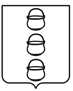 Контрольно-счетная палатагородского округа Котельники Московской областиул. Новая, д.14, г. Котельники,                                                                              тел.8(495)550-82-75Московская область,140054                                                                                факс 8(495)550-82-75                                                                                                                                                          e-mail: kso_kotelniki@mail.ruНаименованиеПервоначальные бюджетные назначенияУтвержденный бюджет (с учетом изменений на 10.12.2019)Предлагаемый проект решенияОтклоненияОтклоненияОтклоненияОтклоненияНаименованиеПервоначальные бюджетные назначенияУтвержденный бюджет (с учетом изменений на 10.12.2019)Предлагаемый проект решенияпроекта решения от первоначального бюджетапроекта решения от первоначального бюджетапроекта решения от утвержденного бюджетапроекта решения от утвержденного бюджетаНаименованиеПервоначальные бюджетные назначенияУтвержденный бюджет (с учетом изменений на 10.12.2019)Предлагаемый проект решениясумма (гр.4- гр.2)% (гр4/гр2*100)сумма (гр.4- гр.3)% (гр4/гр3*100)12345678доходы1543104,11642254,41637881,094776,9106,1-4373,499,7расходы1621205,71720356,01715982,694776,9105,8-4373,499,7дефицит(-)-78101,6-78101,6-78101,60,0х0,0хНаименование поступленийКод доходовПредлагаемый проект решенияУтвержденный бюджет (с учетом изменений на 10.12.2019)Отклонение12345Безвозмездные поступления000 2 00 00000 00 0000 000646771,5651144,9-4373,4Безвозмездные поступления от других бюджетов бюджетной системы Российской Федерации000 2 02 00000 00 0000 000647077,5651450,9-4373,4Субсидии бюджетам бюджетной системы Российской Федерации (межбюджетные субсидии)000 2 02 20000 00 0000 150189960,5190124,9-164,4Субсидии бюджетам городских округов на оснащение объектов спортивной инфраструктуры спортивно-технологическим оборудованием000 2 02 25228 04 0000 1504073,84073,80,0Субсидии бюджетам городских округов на реализацию мероприятий по обеспечению жильем молодых семей000 2 02 25497 04 0000 150814,3814,30,0Прочие субсидии000 2 02 29999 00 0000 150185072,4185236,8-164,4Прочие субсидии бюджетам городских округов000 2 02 29999 04 0000 150185072,4185236,8-164,4Субсидии бюджетам муниципальных образований Московской области на государственную поддержку частных дошкольных образовательных организаций в Московской области с целью возмещения расходов на присмотр и уход, содержание имущества и арендную плату за использование помещений000 2 02 29999 04 0000 15016395,017379,0-984,0Субсидии из бюджета Московской области бюджетам муниципальных образований Московской области на капитальные вложения в проектирование и строительство объектов общего образования000 2 02 29999 04 0000 15094364,194364,10,0Субсидии бюджетам муниципальных образований Московской области на мероприятия по организации отдыха детей в каникулярное время 000 2 02 29999 04 0000 1502652,02652,00,0Субсидии из бюджета Московской области бюджетам муниципальных образований на ремонт многоквартирных домов000 2 02 29999 04 0000 15012670,612670,60,0Субсидии из бюджета Московской области бюджетам муниципальных образований на капитальный ремонт и приобретение оборудования для оснащения плоскостных спортивных сооружений в муниципальных образованиях Московской области000 2 02 29999 04 0000 1507238,47238,40,0Субсидия бюджету муниципального образования Московской области на софинансирование работ по капитальному ремонту и ремонту автомобильных дорог общего пользования местного значения000 2 02 29999 04 0000 1505850,05850,00,0Субсидия из бюджета Московской области на предоставление доступа к электронным сервисам цифровой инфраструктуры в сфере жилищно-коммунального хозяйства000 2 02 29999 04 0000 150690,0690,00,0Субсидия из бюджета Московской области на устройство и капитальный ремонт электросетевого хозяйства, систем наружного освещения в рамках реализации проекта "Светлый город"000 2 02 29999 04 0000 1509435,69372,063,6Субсидия из бюджета Московской области на ремонт дворовых территорий в рамках реализации проекта "Формирование комфортной городской среды"000 2 02 29999 04 0000 1502845,72845,70,0Субсидия из бюджета Московской области на обустройство и установку детских игровых площадок на территории муниципальных образований Московской области000 2 02 29999 04 0000 15032015,032175,0-160,0Субсидия из бюджета Московской области на организацию деятельности многофунциональных центров предоставления государственных и муниципальных услуг, действующих на территории Московской области, по реализации мероприятий, направленных на повышение уровня удовлетворенности граждан качеством предоставления государственных и муниципальных услуг000 2 02 29999 04 0000 150128,00,0128,0Субсидия из бюджета Московской области бюджетам муниципальных образований на софинансирование расходов на организацию деятельности многофункциональных центров предоставления государственных и муниципальных услуг000 2 02 29999 04 0000 150788,00,0788,0Субвенции бюджетам бюджетной системы Российской Федерации 000 2 02 30000 00 0000 150451438,0459826,0-8388,0Субвенции бюджетам муниципальных образований на предоставление гражданам субсидий на оплату жилого помещения и коммунальных услуг  000 2 02 30022 00 0000 15014562,014433,0129,0Субвенции бюджетам городских округов на предоставление гражданам субсидий на оплату жилого помещения и коммунальных услуг  000 2 02 30022 04 0000 15014562,014433,0129,0Субвенции местным бюджетам на выполнение передаваемых полномочий субъектов Российской Федерации000 2 02 30024 00 0000 15019911,019911,00,0Субвенции бюджетам муниципальных районов и городских округов  Московской области на обеспечение переданных муниципальным районам и городским округам Московской области государственных полномочий по временному хранению, комплектованию, учету и использованию архивных документов, относящихся к собственности Московской области и временно хранящихся в муниципальных архивах000 2 02 30024 04 0000 150821,0821,00,0Субвенции бюджетам муниципальных образований Московской области на частичную компенсацию стоимости питания отдельным категориям обучающихся в муниципальных общеобразовательных организациях в Московской области и в частных общеобразовательных организациях в Московской области, осуществляющих образовательную деятельность по имеющим государственную аккредитацию основным общеобразовательным программам, обучающимся по очной форме обучения 000 2 02 30024 04 0000 15013798,013798,00,0Субвенции бюджетам муниципальных районов и городских округов Московской области из бюджета Московской области на обеспечение переданного государственного полномочия Московской области по созданию комиссий по делам несовершеннолетних и защите их прав городских округов и муниципальных районов Московской области000 2 02 30024 04 0000 1502065,02065,00,0Субвенции бюджетам муниципальных районов и городских округов Московской области для осуществления государственных полномочий в соответствии с Законом Московской области №107/2014-ОЗ "О наделении органов местного самоуправления муниципальных образований Московской области отдельными  государственными полномочиями Московской области"000 2 02 30024 04 0000 150235,0235,00,0Субвенции бюджетам муниципальных районов и городских округов Московской области для осуществления государственных полномочий Московской области в области земельных отношений000 2 02 30024 04 0000 1501011,01011,00,0Субвенции бюджетам муниципальных районов и городских округов Московской области для осуществления переданных полномочий Московской области по организации проведения мероприятий по отлову и содержанию безнадзорных животных000 2 02 30024 04 0000 1501203,01203,00,0Субвенции из бюджета Московской области на создание административных комиссий, уполномоченных рассматривать дела об административных правонарушениях в сфере благоустройства000 2 02 30024 04 0000 150542,0542,00,0Субвенции из бюджета Московской области на осуществление отдельных государственных полномочий в части подготовки и направления уведомлений о соответствии (несоответствии) указанных в уведомлении о планируемом строительстве параметров объекта индивидуального жилищного строительства или садового дома установленным параметрам и допустимости размещения объекта индивидуального жилищного строительства или садового дома на земельном участке, уведомлений о соответствии (несоответствии) построенных или реконструированных объектов индивидуального жилищного строительства или садового дома требованиям законодательства о градостроительной деятельности000 2 02 30024 04 0000 150236,0236,00,0Субвенции бюджетам на компенсацию части платы, взимаемой с родителей (законных представителей) за присмотр и уход за детьми, посещающими образовательные организации, реализующие образовательные программы дошкольного образования000 2 02 30029 00 0000 15017480,017480,00,0Субвенции бюджетам городских округов на компенсацию части платы, взимаемой с родителей (законных представителей) за присмотр и уход за детьми, посещающими образовательные организации, реализующие образовательные программы дошкольного образования000 2 02 30029 04 0000 15017480,017480,00,0Субвенции бюджетам муниципальных образований на предоставление жилых помещений детям-сиротам и детям, оставшимся без попечения родителей, лицам из их числа по договорам найма специализированных жилых помещений000 2 02 35082 00 0000 1507911,07911,00,0Субвенции бюджетам городских округов на предоставление жилых помещений детям-сиротам и детям, оставшимся без попечения родителей, лицам из их числа по договорам найма специализированных жилых помещений000 2 02 35082 04 0000 1507911,07911,00,0Субвенции бюджетам на осуществление первичного воинского учета на территориях, где отсутствуют военные комиссариаты000 2 02 35118 00 0000 1501896,01896,00,0Субвенции бюджетам городских округов на осуществление первичного воинского учета на территориях, где отсутствуют военные комиссариаты000 2 02 35118 04 0000 1501896,01896,00,0Субвенции на осуществление полномочий по составлению (изменению) списков кандидатов в присяжные заседатели федеральных судов общей юрисдикции в Российской Федерации000 2 02 35120 00 0000 15180,080,00,0Субвенции на осуществление полномочий по составлению (изменению) списков кандидатов в присяжные заседатели федеральных судов общей юрисдикции в Российской Федерации000 2 02 35120 00 0000 15180,080,00,0Прочие субвенции бюджетам городских округов000 2 02 39999 04 0000 150389598,0398115,0-8517,0Субвенции бюджетам муниципальных образований Московской области на финансовое обеспечение государственных гарантий реализации прав граждан на получение общедоступного и бесплатного дошкольного, начального общего, основного общего, среднего общего образования в муниципальных общеобразовательных организациях в Московской области, обеспечение дополнительного образования детей в муниципальных общеобразовательных организациях в Московской области, включая расходы на оплату труда, приобретение учебников и учебных пособий, средств обучения, игр, игрушек (за исключением расходов на содержание зданий и оплату коммунальных услуг) 000 2 02 39999 04 0000 150164658,0160436,04222,0Субвенции бюджетам муниципальных образований МО на финансовое обеспечение получения гражданами дошкольного, начального общего, основного общего, среднего общего образования в частных общеобразовательных организациях в Московской области, осуществляющих образовательную деятельность по имеющим государственную аккредитацию основным общеобразовательным программам, включая расходы на оплату труда, приобретение учебников и учебных пособий, средств обучения, игр, игрушек (за исключением расходов на содержание зданий и оплату коммунальных услуг) 000 2 02 39999 04 0000 1507073,08256,0-1183,0Субвенции бюджетам муниципальных образований Московской области на финансовое обеспечение государственных гарантий реализации прав граждан на получение общедоступного и бесплатного дошкольного образования в муниципальных дошкольных образовательных организациях в Московской области, включая расходы на оплату труда, приобретение учебников и учебных пособий, средств обучения, игр, игрушек (за исключением расходов на содержание зданий и оплату коммунальных услуг)000 2 02 39999 04 0000 150179147,0189321,0-10174,0Субвенции бюджетам муниципальных образований Московской области на финансовое обеспечение получения гражданами дошкольного образования в частных дошкольных образовательных организациях в Московской области, включая расходы на оплату труда, приобретение учебников и учебных пособий, средств обучения, игр, игрушек (за исключением расходов на содержание зданий и оплату коммунальных услуг)000 2 02 39999 04 0000 15033322,034704,0-1382,0Субвенции бюджетам муниципальных образований Московской области на обеспечение полноценным питанием беременных женщин, кормящих матерей, а также детей в возрасте до трех лет 000 2 02 39999 04 0000 1505398,05398,00,0Прочие межбюджетные трансферты передаваемые бюджетам субъектов Российской Федерации000 2 02 49999 00 0000 1505679,01500,04179,0Прочие межбюджетные трансферты передаваемые бюджетам городских округов000 2 02 49999 04 0000 1505679,01500,04179,0Возврат остатков субсидий, субвенций и иных межбюджетных трансфертов, имеющих целевое назначение, прошлых лет 000 2 19 00000 00 0000 000-306,0-306,00,0Возврат прочих остатков субсидий, субвенций и иных межбюджетных трансфертов, имеющих целевое назначение, прошлых лет из бюджетов городских округов000 2 19 60010 04 0000 150-306,0-306,00,0Наименование разделов функциональной классификации расходовПервоначальные бюджетные назначения Утвержденный бюджет (с учетом изменений на 10.12.2019)Предлагаемый проект решенияИзменения проекта решения от первоначального бюджета (сумма) (гр.4-гр.2)ОтклоненияОтклоненияНаименование разделов функциональной классификации расходовПервоначальные бюджетные назначения Утвержденный бюджет (с учетом изменений на 10.12.2019)Предлагаемый проект решенияИзменения проекта решения от первоначального бюджета (сумма) (гр.4-гр.2)проекта решения от утвержденного бюджета (гр.4-гр.3)проекта решения от утвержденного бюджета (%) (гр.4/гр.3*100)1234567общегосударственные вопросы324645,0371081,1393938,669293,622857,5106,2национальная оборона2027,02027,02027,00,00,0100,0национальная безопасность и правоохранительная деятельность24941,026941,026580,21639,2-360,898,7национальная экономика21321,039269,834400,713079,7-4869,187,6жилищно-коммунальное хозяйство179823,0245298,8238972,859149,8-6326,097,4охрана окружающей среды390,0390,0390,00,00,0100,0образование785751,7755181,5749046,6-36705,1-6134,999,2культура, кинематография78610,079430,376747,7-1862,3-2682,696,6здравоохранение10018,07998,07998,0-2020,00,0100,0социальная политика41432,248077,547321,55889,3-756,098,4физическая культура и спорт132246,8132333,0132628,5381,7295,5100,2обслуживание государственного и муниципального долга20000,012328,05931,0-14069,0-6397,048,1ВСЕГО РАСХОДОВ1621205,71720356,01715982,694776,9-4373,499,7Наименования 2019 год2019 год2019 годНаименования Предлагаемый проект решения Утвержденный бюджет (с учетом изменений на 10.12.2019)Отклонение1234Муниципальная программа «Создание условий для оказания медицинской помощи населению городского округа Котельники Московской области на 2019-2024 годы»7998,07998,00,0Муниципальная программа «Культура городского округа Котельники Московской области на 2017-2021 годы»107784,8110473,0-2688,2Муниципальная программа «Образование городского округа Котельники Московской области на 2017-2021 годы»585141,5595032,3-9890,8Муниципальная программа «Социальная защита населения городского округа Котельники Московской области» на 2017-2021 годы»25620,025939,0-319,0Муниципальная программа «Спорт в городском округе Котельники Московской области на 2017-2021 годы»140012,5139717,0295,5Муниципальная программа «Развитие институтов гражданского общества, повышение эффективности местного самоуправления и реализации молодежной политики в городском округе Котельники Московской области на 2017-2021 годы»13672,413930,0-257,6Муниципальная программа «Экология и окружающая среда городского округа Котельники Московской области на 2017-2021 годы»390,0390,00,0Муниципальная программа «Безопасность городского округа Котельники Московской области 2017-2021 годы»29580,229941,0-360,8Муниципальная программа «Жилище городского округа Котельники Московской области» на 2017-2027 годы»9793,59793,50,0Муниципальная программа «Формирование современной комфортной городской среды городского округа Котельники Московской области на 2018-2022 годы»236055,5240021,1-3965,6Муниципальная программа «Предпринимательство  городского округа Котельники Московской области» на 2017-2021 годы1611,62336,0-724,4Муниципальная программа «Муниципальное управление» на 2017-2021 годы299600,1293485,86114,3Муниципальная программа «Развитие инженерной инфраструктуры и энергоэффективности городского округа Котельники Московской области на 2018-2022 годы»3151,64987,6-1836,0Муниципальная программа «Развитие и функционирование дорожно-транспортного комплекса городского округа Котельники Московской области» на 2017-2021 годы22897,926125,0-3227,1Муниципальная программа  «Цифровой городской округ Котельники на 2018-2022 годы»49320,049527,0-207,0Муниципальная программа «Строительство объектов социальной инфраструктуры» на 2019-2024 годы132537,6132701,5-163,9ИТОГО  по муниципальным программам городского округа Котельники Московской области1665167,21682397,8-17230,6Наименование показателяУтвержденный бюджет (с учетом изменений на 10.12.2019)Предлагаемый проект решения Отклонение1234Дефицит местного бюджета  в % к общей сумме доходов без учета безвозмездных
поступлений-78101,6 (7,9%)-78101,6 (7,9%)0,0Источники финансирования дефицитов бюджетов, из них78101,678101,60,0Кредиты кредитных организаций в валюте Российской Федерации70614,370614,30,0Получение кредитов от кредитных организаций в валюте Российской Федерации205614,3205614,30,0Погашение кредитов, предоставленных кредитными организациями в валюте Российской Федерации-135000,0-135000,00,0Получение бюджетных кредитов от других бюджетов бюджетной системы Российской Федерации в валюте Российской Федерации0,00,00,0Погашение бюджетных кредитов, полученных от других бюджетов бюджетной системы Российской Федерации в валюте Российской Федерации0,00,00,0Изменение остатков средств на счетах по учету средств бюджетов7487,37487,30,0Увеличение прочих остатков денежных средств бюджетов городских округов-1895239,7-1843495,351744,4Уменьшение прочих остатков денежных средств бюджетов городских округов1902727,01850982,6-51744,4